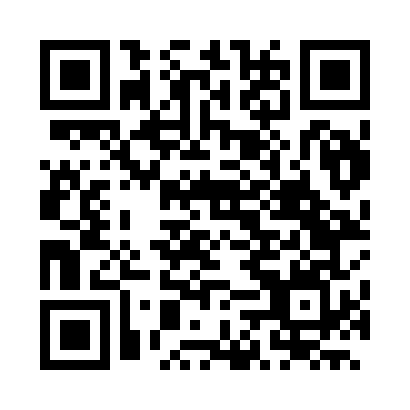 Prayer times for Brotas, BrazilWed 1 May 2024 - Fri 31 May 2024High Latitude Method: NonePrayer Calculation Method: Muslim World LeagueAsar Calculation Method: ShafiPrayer times provided by https://www.salahtimes.comDateDayFajrSunriseDhuhrAsrMaghribIsha1Wed5:156:3112:103:235:476:592Thu5:166:3212:093:235:476:593Fri5:166:3212:093:225:466:584Sat5:166:3312:093:225:456:585Sun5:176:3312:093:215:456:576Mon5:176:3412:093:215:446:577Tue5:176:3412:093:215:446:568Wed5:186:3412:093:205:436:569Thu5:186:3512:093:205:436:5510Fri5:186:3512:093:205:426:5511Sat5:196:3612:093:195:426:5512Sun5:196:3612:093:195:416:5413Mon5:196:3712:093:185:416:5414Tue5:206:3712:093:185:406:5315Wed5:206:3712:093:185:406:5316Thu5:206:3812:093:185:406:5317Fri5:216:3812:093:175:396:5318Sat5:216:3912:093:175:396:5219Sun5:216:3912:093:175:396:5220Mon5:226:4012:093:175:386:5221Tue5:226:4012:093:165:386:5222Wed5:226:4112:093:165:386:5223Thu5:236:4112:093:165:376:5124Fri5:236:4112:093:165:376:5125Sat5:236:4212:093:165:376:5126Sun5:246:4212:103:165:376:5127Mon5:246:4312:103:155:376:5128Tue5:246:4312:103:155:366:5129Wed5:256:4412:103:155:366:5130Thu5:256:4412:103:155:366:5131Fri5:256:4412:103:155:366:51